THROPTON PARISH COUNCILAGENDA PAPERYou are summonsed to attend an  electronic meeting of the Parish Council to be held at 715pm on Monday 8th March 2021 for the purpose of transacting the business contained within this Agenda.  The public are welcome to observe.  Join Zoom Meetinghttps://us02web.zoom.us/j/83696715286?pwd=RTdLb1dWNW1ibUJwRXB6WGRJNFZkZz09
Meeting ID: 836 9671 5286
Passcode: 1345612021/14	Apologies for absence2021/15	Declaration of Members Interests2021/16	Public Questions2021/17	Minutes of previous meeting held Monday 11th January 20212021/18	Meeting with Richard Mckenzie, Northumberland County Council to discuss parking and speeding issues within the parish 2021/19	Matters arising from previous meeting held Monday 11th January 2021Footpath works from bridge to schoolDamage to vergesDilapidated lodgeVillage nameplates2021/20	Finance2021/20/01	The following accounts are to be approved:Coquetdale Cluster fee - £18.00C Miller – salary/cluster salary & expenses - £603.77HMRC – PAYE on above - £142.802021/20/02	To receive update on repairs required at play area2021/20/03	To receive acknowledgement of grant from Bailiffgate Museum2021/21	Planning2021/21/01	Planning Applications received21/00053/VARYCO: Land South of Thropton Demesne, Variation of Condition 2 to 17/03550/FUL to enlarge kitchen space, provide basement storage and plantroom to facilitate ground source heat pump20/04376/FUL: Sherbrooke, replace existing septic tank with domestic sewage treatment plant2020/21/02	Approval of Planning Application received20/01442/FUL: Wes End Garage, Demolition of existing garage and associated infrastructure, erection of convenience store, petrol filling station including underground fuel tanks with associated access, car parking and landscaping2021/21/03	Mid Coquetdale Neighbourhood Plan –  to receive update 2021/22	Rothbury Joint Burial Committee2021/22/01	To receive update on staffing and current work required at burial ground2021/23	Review of Internal Auditor2021/24	Review of Internal Controls2021/25	Review of Insurance Policy2021/26	Review of Bank Signatories2021/27	Review of Asset Register2021/28	Review of Risk Assessment2021/29	Review of Standing Orders2021/30	To consider issues of concern within the parish2021/30/01	To consider comments received regarding lack of grit/bin(s) on Main Street2021/30/02	To consider repairs or replacement of parish seats2021/31	Date of next meeting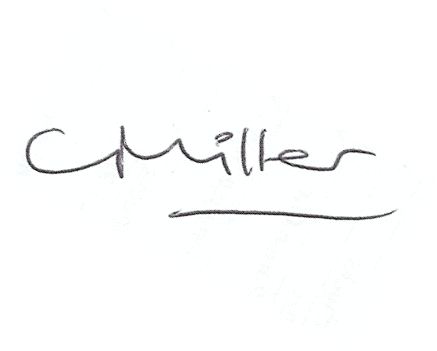 C Miller Parish ClerkDated 26th February 2021www.parish-council.com/thropton